Community Workers Scavenger Hunt – World Book Kids Learn more about those who work in the community on the World Book Web.  Find It! 1. What kind of services do community workers do? ________________________________________________________________ 2. How do community workers help the community? ________________________________________________________________ 3. List three kinds of community workers? ________________________________________________________________ ________________________________________________________________ ________________________________________________________________ ________________________________________________________________ 4. Do you know a community worker? What do they do? ________________________________________________________________ ________________________________________________________________ 5. Draw a picture of a community worker. 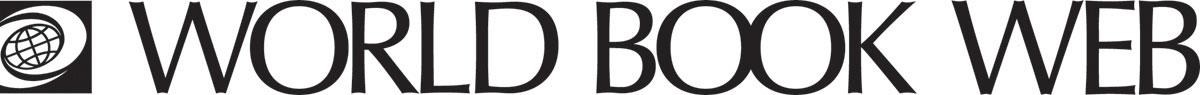 Learn More! Learn more about the Fire Department and firefighters here: http://www.worldbookonline.com/kids/home#article/ar835944   - 	Learn more about how doctors help people here: http://www.worldbookonline.com/kids/home#article/ar831163  - See firefighters in action:  http://www.worldbookonline.com/contents/common-content/wbe-content/vd/tb/vd000800.mp4 Community Workers Scavenger Hunt | World Book Kids Answer Key Community workers perform services that help people. Community workers make a community better, safer, and more pleasant place to live. Police officers, firefighters, teachers, doctors, nurses, paramedics, bus drivers, garbage collectors.  Community Workers Scavenger Hunt | World Book Kids 